Расписание сеансов свободного   плавания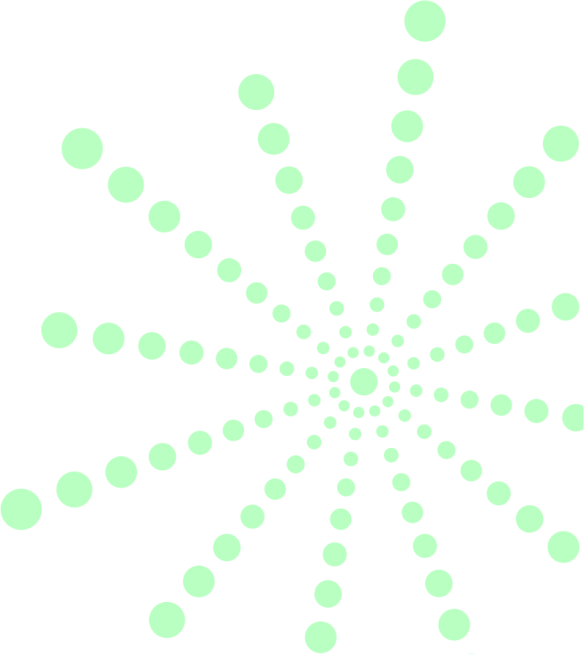 Длительность сеанса 45 минутНачало сеансов:  Будни:  8:45                                 20:45  9:30                                 21:3010:15                             11:00                         11:45                         12:3013:15                        Сб. - 10:15 – первый сеанс; 21:30 – последний сеанс (сеанс каждые 45 мин).Вск. 6:30 – первый сеанс; 21:30 - последний сеанс (сеанс каждые 45 мин.)          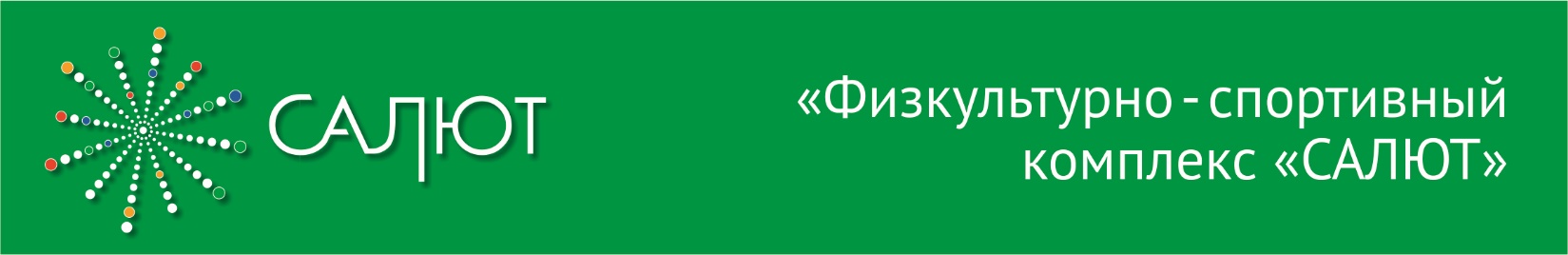 Расписание бассейна ул, Парковая,39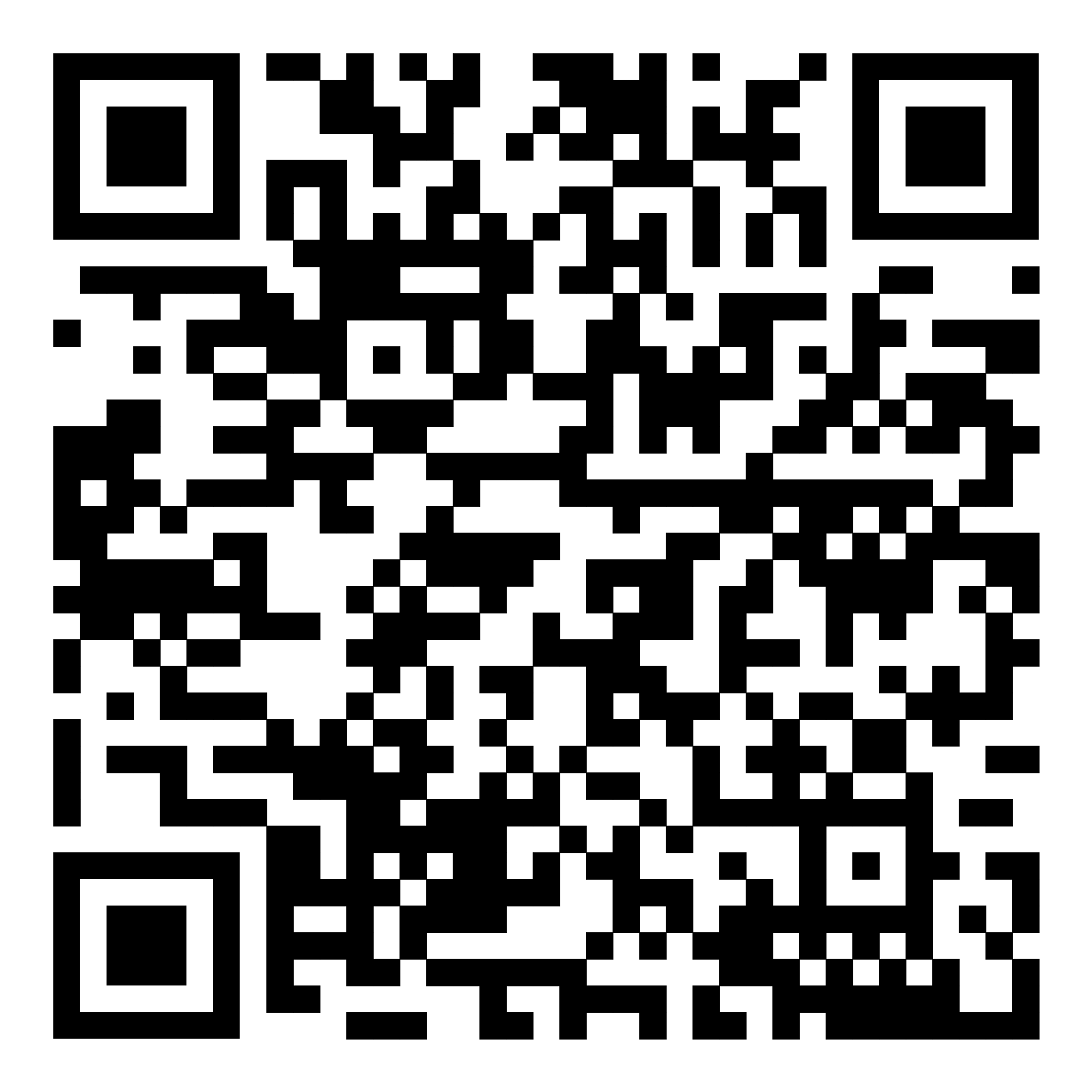 